PLANEJAMENTO 1º ANO -MATUTINO E 1º ANO-2 VESPERTINO.PROFESSORA: JULIANA KLEINPERÍODO: DE 17 DE SETEMBRO A 01 DE OUTUBRO.  PENSANDO NO ENSINO APRENDIZAGEM DOS NOSSOS ALUNOS VAMOS DAR CONTINUIDADE AS NOSSAS ATIVIDADES QUE DEVERÃO SER REALIZADAS EM CASA COM A AJUDA DA FAMÍLIA. CONTINUAREMOS TRABALHANDO COM O SISTEMA DE ENSINO APRENDE BRASIL UTILIZANDO A APOSTILA QUE JÁ É TRABALHADA EM SALA DE AULA. AS ATIVIDADES DESSE PLANEJAMENTO DEVERÃO SER REALIZADAS NO LIVRO, NO CADERNO E EM FOLHAS SE FOR NECESSÁRIO, SEGUINDO AS ORIENTAÇÕES A SEGUIR:LÍNGUA PORTUGUESATÍTULO: NOTÍCIA.1-RESPONDER NO LIVRO DE LÍNGUA PORTUGUESA AS QUESTÕES DA PÁGINA 20 A 23. OBSERVAÇÕES:NA ATIVIDADE NÚMERO 10 DA PÁGINA 21 DE LÍNGUA PORTUGUESA, FAÇA O DESENHO NA FOLHA, COLOQUE SEU NOME E TURMA PARA ENTREGAR NO DIA DO ENCONTRO.MATEMÁTICA TÍTULO: NÚMEROS ATÉ 50/FIGURAS E GRANDEZAS. 1 - RESPONDER NO LIVRO DE MATEMÁTICA AS QUESTÕES DA PÁGINA 23 A 25. OBSERVAÇÃO: ESTÃO IMPRESSAS NA ESCOLA ATIVIDADES DE LÍNGUA PORTUGUESA E MATEMÁTICA QUE DEVEM SER REALIZADAS PELO ALUNO E ENTREGUES PARA PROFESSORA NO DIA DA CORREÇÃO DAS ATIVIDADES.CIÊNCIAS TÍTULO: HÁBITOS DIURNOS E NOTURNOS.1-RESPONDER NO LIVRO DE CIÊNCIAS AS QUESTÕES DAS PÁGINAS 11 E 12.HISTÓRIA TÍTULO: FESTA NA ESCOLA/ESCOLAS DE OUTROS TEMPOS. 1-RESPONDER NO LIVRO DE HISTÓRIA AS QUESTÕES DAS PÁGINAS 12 E 13.GEOGRAFIA TÍTULO: O DIA A DIA NA ESCOLA/REGRAS DE CONVIVÊNCIA.1-RESPONDER NO LIVRO DE GEOGRAFIA AS QUESTÕES DA PÁGINA 12.ENSINO RELIGIOSOTÍTULO: VALORESDIA 21 DE SETEMBRO COMEMORAMOS O DIA DA ÁRVORE. ELAS DEVEM SER AMADAS, RESPEITADAS E CONSERVADAS E SEMPRE QUE POSSÍVEL DEVEMOS PLANTAR UMA NOVA ÁRVORE, ASSIM ESTAREMOS PRESERVANDO O MEIO AMBIENTE.AS ÁRVORES NOS DÃO:SOMBRA FRESQUINHA;FRUTOS SABOROSOS;MADEIRA;BORRACHA;FLORES PERFUMADAS;ABRIGO PARA OS PASSARINHOS.OBSERVE A ÁRVORE ABAIXO, PINTE-A E NUMERE SUAS PARTES: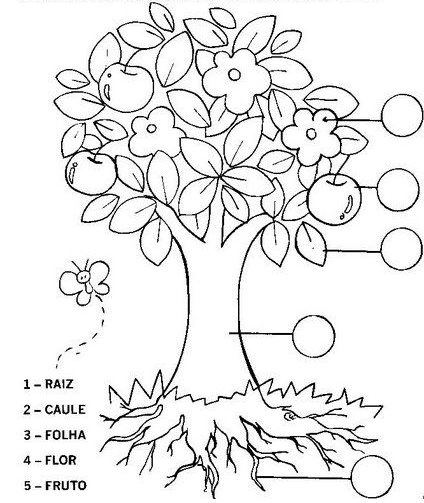 